               La nature des mots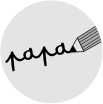 1. Recopie la phrase du tableau.2. Ecris chaque mot de la phrase dans la bonne colonne.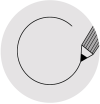 3. Puis, entoure en bleu les sujets des verbes…                                Liste de phrases :Le cheval galope dans la prairie. Il va très vite.Les indiens chassent les bisons.Tu regardes la télé avec ton frère.Le cowboy fait du rodéo mais il tombe rapidement.Les guerriers partent à la chasse et ils ramènent des bisons.Elles dansent autour du feu et les hommes jouent du tambour.Le shérif arrête les cowboys et ils s’évadent.Le chef félicite le brave guerrier et ils font une grande fête.Les papooses jouent avec leurs nouveaux arcs et leurs belles flèches.La petite poule quitte son poulailler, elle veut aller en Amérique.La poule blanche voyage sur un grand voilier, avec un explorateur. Elle découvre un nouveau pays.Pédro raconte ses voyages à la petite poule. Elle adore ses histoires merveilleuses.Les élèves jouent au basket dans la grande salle. Ils lancent et marquent des beaux paniers.Les élèves farceurs font des blagues à la maîtresse. Ils collent des poissons rouges dans son dos.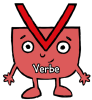 verbe (infinitif)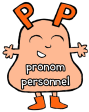  pronom personnel.: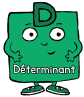 déterminants :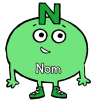 noms : F/ M    S / P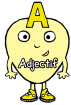 adjectifs :